Instituto Giovanni Pascoli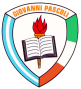 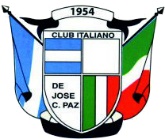 José C. Paz, Junio 2023Estimadas familias: Nos es grato informar a Uds. la apertura del proceso de Reserva de Vacante, Rematriculación e Inscripción 2024. Solicitamos leer con detenimiento la presente información.Los pasos, requisitos y condiciones a seguir para la Reserva de Vacante, Rematriculación e Inscripción para el ciclo lectivo siguiente, son diferentes de acuerdo a los siguientes grupos de candidatos a ocupar una vacante.  Es importante aclarar que este procedimiento es de estricto cumplimiento en función de la disponibilidad de vacantes existentes y del gran volumen de solicitudes de ingreso que posee nuestra escuela hoy. 
Hermanos/as de estudiantes que ya concurren el Instituto. Este grupo es el que tiene la primera prioridad. Para ellos el período de Reserva de Vacante comenzará el día Lunes 10 de Julio y se extenderá hasta el Viernes 14 inclusive, sin excepción. Pasada esta fecha las vacantes estarán sujetas a disponibilidad. Mecanismo: Todas aquellas familias que posean hermanos/as que actualmente no concurren a nuestra escuela y que desean inscribirse para el ciclo lectivo 2024, deberán:Concurrir a la Escuela en la semana indicada. Dirigirse a la Secretaría del Nivel solamente en los siguientes días y horarios: Inicial, Primaria y Secundaria Lunes, Miércoles, Jueves y Viernes de 8 a 10 hs y Martes 13 a 14 hs  Concurrir con la “Ficha de Inscripción de hermanos” previamente completada y firmada. La misma está disponible para descargar desde nuestro sitio web, en el área de Descargas (www.giovannipascoli.edu.ar/descargas) Junto con la Ficha, deberá traer la documentación probatoria que acredite el vínculo de hermano/a: Partida de Nacimiento y DNI.  En esta etapa no se aceptará ningún otro vínculo familiar que no sea hermano/a.Luego de recibida y chequeada la documentación por Secretaría, si está todo OK, se le brindarán los formularios de Contrato de Enseñanza y Solicitud de Matrícula 2024.La familia completará y firmará todos los formularios y los devolverá a la Secretaría, quien brindará la autorización correspondiente indicando que puede dirigirse a la Administración a proceder a abonar la 1era. Cuota de Inscripción que obra como Reserva de Vacante.La Reserva de Vacante queda concretada con el pago correspondiente. No se cobrarán cuotas de Reserva de Vacante y/o de Matrícula si existiera deuda de aranceles.Alumnos/as regulares que ya concurren al Instituto: Para los/as estudiantes de todos los niveles (Inicial, Primario y Secundario) que se encuentren actualmente cursando, la rematriculación 2024 comienza el Martes 1 de Agosto y se extiende hasta el Jueves 31 de Agosto. Con el siguiente procedimiento:Las familias deberán presentarse en la Administración del Instituto en los horarios habituales de funcionamiento de la misma para solicitar la rematriculación de sus hijos/as para el ciclo lectivo 2024.Previo chequeo del estado de su cuenta corriente y con la cuota del mes de Julio cancelada, les serán entregados y recibirán los formularios de Contrato de Enseñanza, Solicitud de Matrícula 2024 y demás documentación solicitada por los respectivos niveles.Dichos formularios deberán ser completados y firmados en su totalidad por ambos responsables parentales del/la menor.Luego esos formularios deberán entregados presencialmente en la escuela, a la Secretaría de cada nivel, quien los recibirá y controlará.Una vez controlados y si está todo ok, recibirán una autorización para abonar la Reserva de Vacante 2024. Tienen 48 horas para realizar dicho pago.Para nuestros alumnos regulares, la matrícula estará dividida en 4 (cuatro) cuotas, desde Septiembre 2023 a Diciembre 2023 inclusive. Para aquellas familias que estén al día con el arancel mensual y con las cuotas de Matrícula al 31-12-2023., recibirán un 10% de descuento en la última cuota de la Matrícula sobre el total facturado.Importante recordar que todos estos procesos deben completarse antes del 1-9-2023, fecha en que se abre la inscripción para aspirantes externos.Alumnos nuevos ingresantes por primera vez:Para todos los aspirantes externos, el proceso de inscripción comienza el Lunes 4 de Septiembre. Procedimiento: Los interesados/as deben dirigirse personalmente a la Secretaría de Planta Baja que se encuentra al lado de la Recepción del Instituto, los días Lunes, Miércoles, Jueves y Viernes de 8 a 10 y Martes de 13 a 15 horas para solicitar un turno de entrevista con los Directivos del Nivel correspondiente.Ese día deben concurrir con fotocopias del DNI y Partida de Nacimiento del aspirante a ingresar.Con el otorgamiento del turno se les informará el resto de la documentación que deben traer a la entrevista, a la cual deben asistir ambos progenitores y el/la menor.Poseer un turno de entrevista no significa de manera alguna, tener asegurada la vacante.Una vez concretada y realizada la entrevista con los Directivos, y de corresponder, se le entregará a la familia una autorización para el pago de la Matrícula 2024, la cual deberá ser cancelada en su totalidad hasta 48 hs. posteriores a la entrevista. Caso contrario la vacante será desestimada.Todo familia ingresante nueva al IGP deberá, como requisito, presentar una tarjeta de crédito para adherir el arancel mensual al débito automático.Sin otro particular y agradeciendo la confianza depositada en nuestra institución para contribuir a la educación y formación de sus hijos/as,  saludamos a Uds. con toda cordialidad.Atte. Instituto Giovanni Pascoli.